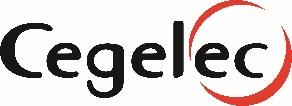 Communiqué de presseDenderhoutem, le 2 septembre 2020Cegelec Fire Solutions déménage pour soutenir sa forte croissance Cegelec Fire Solutions, l’entreprise de VINCI Energies Belgique spécialisée dans le conseil, la conception, l’ingénierie, la réalisation et la maintenance d’installations de sécurité incendie, a déménagé le 1er septembre vers un site flambant neuf à Denderhoutem. Le personnel de l’entreprise ayant triplé, le site actuel était devenu trop petit. Les nouveaux bâtiments plus spacieux ont été aménagés par les collègues de VINCI Facilities en y  attachant une attention particulière à la durabilité. L’implantation sera, en outre, en mesure d’accueillir la future croissance de l’entreprise. En 2012, Cegelec Fire Solutions s’est établi Industrielaan à Erembodegem. L’équipe de l’expert en sécurité incendie ne comptait alors que 20 personnes. Au cours des huit dernières années, l’entreprise a connu une forte croissance et vu ce chiffre pratiquement tripler pour atteindre 57 collaborateurs. Dans sa quête d’un nouveau site, Cegelec Fire Solutions a jeté son dévolu sur la zone d’activité économique de l’Atomveldstraat à Denderhoutem, située à seulement cinq kilomètres des bureaux d’Erembodegem. Le 1er septembre, l’équipe d’une petite soixantaine de personnes a emménagé dans la nouvelle implantation suffisamment spacieuse pour soutenir sa future croissance.  Collaboration avec les collègues La nouvelle implantation est le fruit d’une collaboration avec les collègues de VINCI Facilities, la marque de VINCI Energies axée sur le facility management et la maintenance technique des bâtiments. Ils se sont chargés de la conception en mettant l’accent sur la création de bureaux spacieux et lumineux. L’aspect durable a également fait l’objet de toute l’attention nécessaire, comme en témoigne la présence de bornes de recharge pour véhicules électriques, l’isolation acoustique et thermique optimisée du plafond, l’éclairage LED et la détection de présence pour économiser de l’énergie. Patrick Merckx, Managing Director de Cegelec Fire Solutions, se montre enthousiaste : « C’est un plaisir de travailler dans les nouveaux bureaux. Avec la forte croissance de ces dernières années, notre site d’Erembodegem était malheureusement devenu trop petit. Nous avons trouvé l’emplacement idéal pour nos bureauxà moins de 5 km. Cet endroit satisfait largement tous nos besoins et pourra aussi accueillir notre future croissance. Nos collaborateurs sont également heureux, car la nouvelle implantation se situe dans un cadre verdoyant et n’impacte que très peu la distance domicile-travail. Grâce à l’excellente collaboration avec VINCI Facilities, nous sommes fiers du résultat. » Besoins spécifiquesLe choix de VINCI Facilities pour concevoir ce projet ne relève pas du hasard. « Comme nous faisons tous deux partie de VINCI Energies Belgique, nous connaissons parfaitement les souhaits et les besoins de nos collègues de Cegelec Fire Solutions », souligne Marnix Dejonghe, Business Unit Manager chez VINCI Facilities. « Ils bénéficient donc d’une nouvelle implantation qui satisfait toutes les exigences techniques et de durabilité, mais qui est aussi devenue un lieu de travail extrêmement agréable. Le bâtiment se compose de pièces très spacieuses baignées par la lumière naturelle. Les grands bureaux permettent en outre de respecter facilement toutes les mesures actuelles de distanciation. » Forte croissanceCegelec Fire Solutions doit en partie sa forte croissance à l’accent mis sur l’innovation et la réflexion à long terme. L’entreprise noue par exemple des partenariats avec des acteurs industriels auxquels elle dispense des conseils sur mesure relatifs à la sécurité incendie. La plateforme digitale SMART (Sprinkler Management and Remote Tracking), une plateforme de monitoring durable qui communique rapidement et clairement le statut des installations de sprinklers, est le fleuron de Cegelec Fire Solutions. La marque de VINCI Energies développe aussi des systèmes de sécurité incendie de diverses tailles et dans divers domaines d’application, et possède l’expertise interne nécessaire en matière de détection incendie et de gaz d’extinction. À propos de Cegelec Fire SolutionsCegelec Fire Solutions, une société de VINCI Energies, est spécialisée dans les installations incendie. Avec des sièges en Belgique et aux Pays-Bas, nous garantissons une approche locale, au plus près de nos clients. En nous attachant en permanence à améliorer les systèmes de protection incendie, nous garantissons une sécurité maximale. Actifs tout au long du cycle de vie de l’installation, depuis la conception jusqu’à la maintenance, nous nous engageons dans l’innovation pour accompagner durablement le développement à long terme de nos clients.www.cegelec.be www.cegelec.nlÀ propos de VINCI FacilitiesVINCI Facilities, une marque de VINCI Energies, est un partenaire professionnel, spécialisé en Facility Management global et en Maintenance multi-techniques des bâtiments. Ses solutions intégrées et multi-disciplinaires sont réalisées avec le plus grand soin afin que ses clients puissent se concentrer sur leur cœur de métier. Grâce à un réseau de Business Units régionales et de solides relations avec les marchés locaux, VINCI Facilities Belgique assure une collaboration durable avec ses clients.www.vinci-facilities.beÀ propos de VINCI Energies en BelgiqueConnexion, performance, efficience énergétique, datas : dans un monde en évolution permanente, VINCI Energies accélère le déploiement des nouvelles technologies pour concrétiser deux mutations majeures : la transformation numérique et la transition énergétique. Ancrées dans les territoires, agiles et innovantes, les entreprises de VINCI Energies rendent les infrastructures d’énergie, de transport et de communication, les usines, les bâtiments et les systèmes d’information chaque jour plus fiables, plus sûrs, plus efficients.En Belgique, VINCI Energies exerce ses activités dans l’automatisation industrielle, les infrastructures d’énergie, de transport et de communication, les composantes techniques du bâtiment, la protection incendie et le facility management à travers les marques Actemium, Axians, Cegelec, Omexom et VINCI Facilities, ainsi que diverses marques locales. Le Groupe emploie 2.750 collaborateurs et réalise un chiffre d’affaires annuel de 580 millions d’euroswww.vinci-energies.be ContactCegelec Fire SolutionsPatrick Merckx - +32 475 80 71 19	Patrick.merckx@firesolutions.cegelec.comVINCI Facilities Belgium					VINCI Energies BelgiumMarnix Dejonghe - +32 476 95 73 11			Wendy Verheyden - +32 486 35 54 54marnix.dejonghe@vinci-facilities.com			wendy.verheyden@vinci-energies.com	